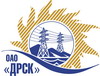 Открытое акционерное общество«Дальневосточная распределительная сетевая  компания»ПРОТОКОЛ рассмотрения  заявок участников ПРЕДМЕТ ЗАКУПКИ: открытый запрос предложений на право заключения Договора на выполнение работ для нужд филиала ОАО «ДРСК» «Приморские электрические сети» Ремонт зданий на ул. Командорская, 13А. (закупка 2623 раздела 1.1 ГКПЗ 2014 г.). Плановая стоимость:  5 500 000,0 руб. без НДС. Указание о проведении закупки от 21.08.2014 № 216.ПРИСУТСТВОВАЛИ: постоянно действующая Закупочная комиссия 2-го уровня.ВОПРОСЫ ЗАСЕДАНИЯ ЗАКУПОЧНОЙ КОМИССИИ:О признании предложений соответствующими условиям закупки.О предварительной ранжировке предложений участников закупки. О проведении переторжки.ВОПРОС 1 «О признании предложений соответствующими условиям закупки»РАССМАТРИВАЕМЫЕ ДОКУМЕНТЫ:Протокол процедуры вскрытия конвертов с заявками участников.Сводное заключение экспертов Моториной О.А., Харченко В.А., Лаптева И.А.Предложения участников.ОТМЕТИЛИ:Предложения ООО "ТехЦентр" г. Владивосток, ООО "Владэнергомонтаж" г. Владивосток признаются удовлетворяющими по существу условиям закупки. Предлагается принять данные предложения к дальнейшему рассмотрению. ВОПРОС 2 «О предварительной ранжировке предложений участников закупки»РАССМАТРИВАЕМЫЕ ДОКУМЕНТЫ:Протокол процедуры вскрытия конвертов с заявками участников.Сводное заключение экспертов Моториной О.А., Харченко В.А., Лаптева И.А.Предложения участников.ОТМЕТИЛИ:В соответствии с критериями и процедурами оценки, изложенными в документации о закупке, предлагается ранжировать предложения следующим образом:ВОПРОС 3 «О проведении переторжки»ОТМЕТИЛИ:Учитывая результаты экспертизы предложений Участников закупки Закупочная комиссия полагает  целесообразным проведение переторжки.РЕШИЛИ:Признать предложения ООО "ТехЦентр" г. Владивосток, ООО "Владэнергомонтаж" г. Владивосток соответствующими условиям закупки. Утвердить ранжировку предложений участников:1 место ООО "ТехЦентр" г. Владивосток2 место ООО "Владэнергомонтаж" г. ВладивостокПровести переторжку.Пригласить к участию в переторжке следующих участников: ООО "ТехЦентр" г. Владивосток, ООО "Владэнергомонтаж" г. Владивосток. Определить форму переторжки: заочная.Назначить переторжку на 23.09.2014  в 10:00 благовещенского времени.Место проведения переторжки: 675000, г. Благовещенск, ул. Шевченко 28.Техническому секретарю Закупочной комиссии уведомить участников, приглашенных к участию в переторжке о принятом комиссией решении.Ответственный секретарь Закупочной комиссии 2 уровня                               О.А.МоторинаТехнический секретарь Закупочной комиссии 2 уровня                                    О.В.Чувашова            №  550/УР-Рг. Благовещенск19 сентября 2014 г.Место в ран-жировкеНаименование и адрес участникаЦена заявки, руб. Неценовая предпочтительность (в баллах от 3до 5)1ООО «ТехЦентр» 690105, г. Владивосток, ул. Русская, д. 57Ж, кв. 185 399 431,88 руб. без НДС (6 371 329,62 руб. с НДС) 2,72ООО «Владэнергомонтаж» 690091, г. Владивосток, ул. Октябрьская, дом 8, офис 5.7.а5 498 823,73 руб. без НДС (6 488 612,0 руб. с НДС). 2.7